Friendswood High School Student Athletic Trainer Application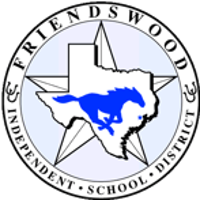 Name: _____________________________________________________    Current Grade: _______________Address: ________________________________________City: _____________Zip: _______Student’s T- Shirt Size: ___________________Student’s email: _______________________________ Student’s cell #: _________________Parent/Guardian(s): ____________________________________________________________Parent 1 email: _________________________________ Parent 1 cell#: __________________Parent 2 email: _________________________________ Parent 2 cell#: __________________Write a brief statement on why you want to be a Student Athletic Trainer?What extra-curricular activities are you, or you plan to be involved in at school and away from school?What do you plan to pursue following graduation?Student athletic trainers are often asked to work beyond normal school hours; will personal transportation be a problem for you to attend before/after school practice/events?			YES 					NO If yes, please explain: ___________________________________________________________Will you be able to attend before and/or after school practices and games?			YES					NODo you plan on having a job while being a Student Athletic Trainer?			YES					NOIf yes, would you be willing to schedule around athletic training duties?			YES					NODo you have a problem with seeing serious injuries including blood or broken bones?			YES 					NOAre you capable of doing manual labor (carrying heavy coolers, standing for long periods of time, and working outside in the heat, cold, or rain)?			YES					NOPlease provide any other information about yourself that you feel would be valuable to the Staff Athletic Trainers. The student athletic trainers at Friendswood High School are expected to be at all practices, games, and treatment times that they are scheduled for. Due to the nature of high school athletics, your student may be required to work nights and weekends and may arrive home late from events due to travel distances. Additionally, we host several tournaments/events throughout the year in various sports. Student athletic trainers may either be assigned to work or will be given the opportunity to sign up to work these events. Do you understand the commitment required to participate in the student athletic training program?			YES					NOStudent athletic trainers are part of an extra-curricular activity and are required to abide by all UIL rules (physicals and grade requirements), all FHS policies, and all FHS athletic training room policies as set forth in the FHS Athletic Training Handbook. Do you understand that the student athletic trainer will be expected to follow all UIL and FISD eligibility policies?			YES					NO_________________________________________________		__________________STUDENT ATHLETIC TRAINER SIGNATURE				DATE_________________________________________________		__________________PARENT/GUARDIAN SIGNATURE						DATEPlease return completed application to the FHS Athletic Training Room. You will be notified by email with times/dates of any follow up interviews.STUDENT INFORMATION (Please PRINT legibly):                                                                               PLEASE ANSWER THE FOLLIWNG QUESTIONS:PARENT/GUARDIAN TO FILL OUT: